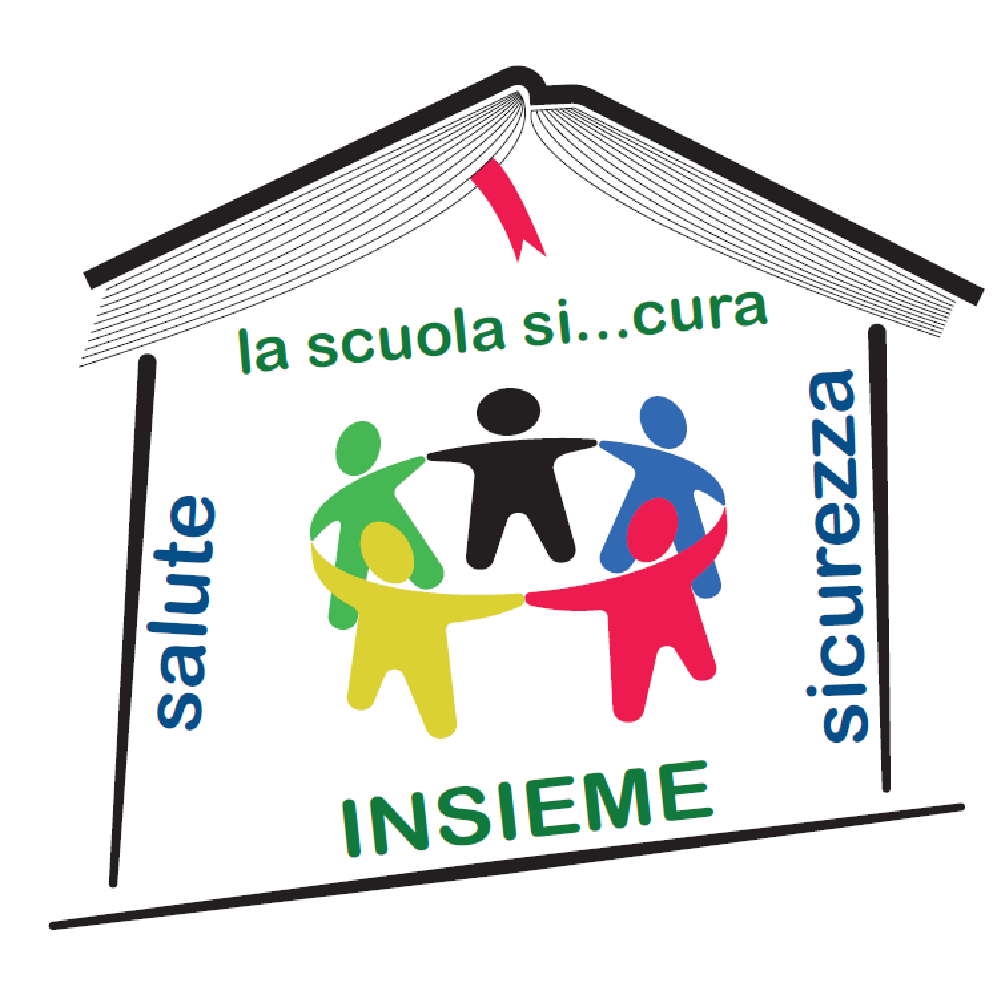                           “Scuola Sicura”Progetto di integrazione della sicurezza del lavoro nei curricola della scuola secondaria di 2° gradoCOMPETENZA 2 - Riconoscere, valutare, gestire e prevenire il rischio, il pericolo, il danno fisico connesso all’attività in palestra e a quella lavorativa; scegliere il comportamento adeguato in presenza di un infortunio2 - Riconoscere, valutare, gestire e prevenire il rischio, il pericolo, il danno fisico connesso all’attività in palestra e a quella lavorativa; scegliere il comportamento adeguato in presenza di un infortunioU.F.INFORTUNI E MALATTIE PROFESSIONALI, MOVIMENTAZIONE MANUALE DEI CARICHI, MOVIMENTI RIPETITIVI, STRESS LAVORO CORRELATO, EMERGENZEINFORTUNI E MALATTIE PROFESSIONALI, MOVIMENTAZIONE MANUALE DEI CARICHI, MOVIMENTI RIPETITIVI, STRESS LAVORO CORRELATO, EMERGENZEAREAScientifica (Scienze motorie)Scientifica (Scienze motorie)CLASSISeconda Liceo ScientificoIntero a.s.ABILITÀCONOSCENZEMOD.1, 2 e 3 SYLLABUSATTIVITÀMATERIALI  DIDATTICIOSSERVARE e PRENDERE coscienza del proprio corpo e fare una “autoanalisi posturale”AUTOCORREGGERE la propria postura nella vita quotidiana e lavorativaMANTENERE l’allineamento della colonna vertebrale durante i movimenti della vita quotidiana e lavorativaMANTENERE la postura corretta in posizioni statiche della vita quotidiana e lavorativaSOLLEVARE pesi nel modo correttoAPPLICARE procedure adeguate alla situazione in presenza di un infortunioLEGISLAZIONEPREVENZIONE E PROTEZIONERiconoscere le posture scorretteConoscere le posture corrette nelle diverse posizioni del corpo (eretta, seduta, in decubito)ErgonomiaEffetti sulla salutePrevenzioneRiconoscere un infortunio
REGOLAMENTIPrimo soccorso: quello che si può e quello che non si può fareAMBIENTI(Mod.2) - 1.4.1 - Possibili interventi di prevenzione(Mod.2) - 6.1.1 - Interventi di prevenzione e sistemi di protezione e D.P.I. specifici(Mod.2) - 1.3.1 - Analisi di infortuni accaduti e delle loro cause e degli interventi preventivi(Mod.3) - 11 - Movimentazione manuale dei carichi, movimenti ripetitivi 11.1.2 - Ergonomia: l’adattamento del posto di lavoro alla persona(Mod.1) - 9 - Movimentazione manuale dei carichi e movimenti ripetitivi9.2 - Rischi specifici9.2.2 - Corretta modalità di movimentazione manuale(Mod.3) - 10 - Stress lavoro correlato10.1.3 - Effetti sulla salute(Mod.2) - 10 - Emergenze10.1 - Concetti10.1.1 - Addetti alle emergenze, antincendio e primo soccorso: diritti e doveriLezioni frontali con l’ausilio di slides riguardanti L’apparato muscolo-scheletrico; funzioni, struttura della colonna vertebrale e muscoli posturali. Lezione frontale con l’ausilio di slides riguardanti vizi posturali, dismorfismi e paramorfismiLezione pratica in palestra riguardante la presa di coscienza della propria postura e di quella del compagno. Simulazione di comportamenti errarti che possono causare dolori  alla  schiena.Lezione pratica in palestra di rieducazione posturale. (esercizi per la prevenzione del mal di schiena, individuali e in coppia)Lezione pratica a gruppi in palestra riguardante la modalità di sollevamento e trasporto attrezzatura pesante e ingombrante.Lezione frontale riguardante i primi elementi di intervento in caso di infortunioTraumi a carico dell’apparato muscolo-scheletrico.(lezione frontale)Contusioni, ferite, abrasioni, escoriazioni, distorsioni e lussazioni, fratture composte, scomposte, esposte (lezione frontale e simulazione pratica di situazione di infortunio in palestra)Libri di testo Attrezzature disponibili in palestraCroce Rossa Italiana - Progetto BLSD-CRI - https://www.cri.it/flex/cm/pages/ServeBLOB.php/L/IT/IDPagina/2234Utilizzo di piccoli attrezzi (palle e bastoni)Centro italiano di ergonomia - http://www.centro-ergonomia.it/ergonomiaAttrezzi disponibili in palestraVIDEO SUGGERITI:
ANPAS - Corso di primo soccorso (10 min) - https://www.youtube.com/watch?v=x69bHum-YP8VERIFICA FINALETipologia: Tipologie varie atte alla valutazione in itinere delle abilità e delle conoscenze + Test finale pratico in palestra  e teorico (questionario)Durata: variabileVERIFICA FINALETipologia: Tipologie varie atte alla valutazione in itinere delle abilità e delle conoscenze + Test finale pratico in palestra  e teorico (questionario)Durata: variabileVERIFICA FINALETipologia: Tipologie varie atte alla valutazione in itinere delle abilità e delle conoscenze + Test finale pratico in palestra  e teorico (questionario)Durata: variabileVERIFICA FINALETipologia: Tipologie varie atte alla valutazione in itinere delle abilità e delle conoscenze + Test finale pratico in palestra  e teorico (questionario)Durata: variabileVERIFICA FINALETipologia: Tipologie varie atte alla valutazione in itinere delle abilità e delle conoscenze + Test finale pratico in palestra  e teorico (questionario)Durata: variabileTEMPO COMPLESSIVO   15 oreTEMPO COMPLESSIVO   15 oreTEMPO COMPLESSIVO   15 oreTEMPO COMPLESSIVO   15 oreTEMPO COMPLESSIVO   15 ore